Einleitungtrifft nicht zu(Leerraum bis zum Ende der Skala)trifft voll zuSie liefert die erforderlichen Angaben (Autor, Titel, Textsorte, Datum und evtl. Kontext) und benennt die Thematik des Textes.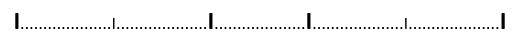 Darstellung des Argumentationsgangs und der IntentionDarstellung des Argumentationsgangs und der IntentionDie wesentlichen Aussagen sind richtig wiedergegeben, Nebensächliches wird weggelassen.Die Arbeit unterscheidet sprachlich korrekt zwischen eigenen Aussagen und Inhalten der Textvorlage. Die inhaltliche und argumentative Struktur des Textes werden aufgezeigt.Die Wirkungsabsicht des Textes wird erkannt und genannt.AnalyseAnalyseSprachliche Mittel werden richtig erkannt. Ihre Funktion (bezogen auf den Inhalt) wird erläutert. (Vollständigkeit wird nicht verlangt.)Die Ausführungen werden durch Textbelege gestützt. Umfang und Auswahl der Textbelege sind angemessen.Die kritische Stellungnahme / Beurteilung … Die kritische Stellungnahme / Beurteilung … … bezieht sich klar auf den Text bzw. die Thematik (je nach Aufgabenstellung).… ist ergiebig (Zahl der Aspekte und/oder Vertiefung).… ist überzeugend (anschaulich, klar, folgerichtig).SpracheSprachesiehe Korrekturhilfe zur sprachlichen LeistungSonstige Bemerkungen Sonstige Bemerkungen 